Madrid Protocol Concerning the International Registration of MarksCuba:  Reopening of the Office The Cuban Industrial Property Office (OCPI) has informed the International Bureau of the World Intellectual Property Organization (WIPO) that, for the purposes of the Madrid System, it has been reopened to the public since October 20, 2020.For further information, users of the Madrid System may visit OCPI’s website at the following address:  http://www.ocpi.cu/.October 23, 2020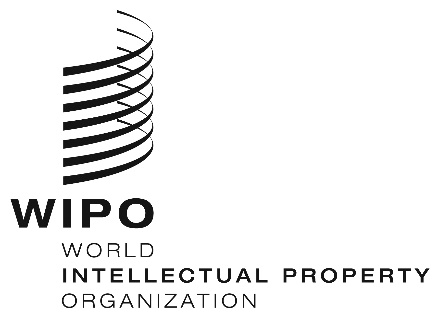 INFORMATION NOTICE NO. 60/2020INFORMATION NOTICE NO. 60/2020INFORMATION NOTICE NO. 60/2020